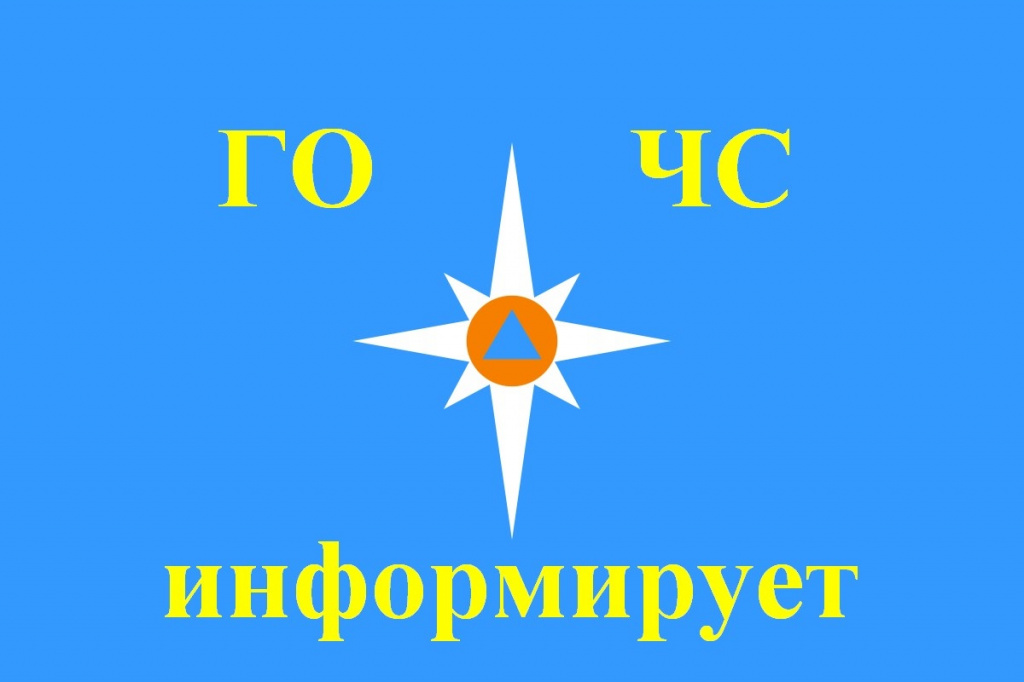 РЕГЛАМЕНТдействий должностных лиц, осуществляющих непосредственное руководство деятельностью работников на объектах (территориях), при получении сообщения о террористической угрозе на объектах образования, находящихся в ведении министерства образования и науки края и органов местного самоуправления муниципальных образований Хабаровского краяРЕГЛАМЕНТдействий должностных лиц, осуществляющих непосредственное руководство деятельностью работников на объектах (территориях), при получении сообщения о террористической угрозе на объектах образования, находящихся в ведении министерства образования и науки края и органов местного самоуправления муниципальных образований Хабаровского краяРЕГЛАМЕНТдействий должностных лиц, осуществляющих непосредственное руководство деятельностью работников на объектах (территориях), при получении сообщения о террористической угрозе на объектах образования, находящихся в ведении министерства образования и науки края и органов местного самоуправления муниципальных образований Хабаровского краяРЕГЛАМЕНТдействий должностных лиц, осуществляющих непосредственное руководство деятельностью работников на объектах (территориях), при получении сообщения о террористической угрозе на объектах образования, находящихся в ведении министерства образования и науки края и органов местного самоуправления муниципальных образований Хабаровского края№Перечень мероприятийИсполнителиВремя исполненияДокументирует поступившее сообщение в журнале входящих сообщений (дата и время поступления, адресат, тема и содержание сообщения)Руководитель объекта образования, сотрудники объекта образования "Ч"+0.05Заполняет форму доклада руководителя объекта о поступлении сообщения с угрозами террористического акта. Направляет в Управление образования (с подписью руководителя и печатью).                                Информирует начальника Управления образования (замещающее лицо) о  поступившем сообщении согласно установленному порядкуРуководитель объекта образования, сотрудники объекта образования"Ч"+0.15Сообщает в Центр обработки вызовов "Система-112" о поступившем сообщении согласно установленному порядку Руководитель объекта образования"Ч"+0.10Дает указание своим заместителям и другим должностным лицам о проведении первоочередных мероприятий:- обходу помещений и периметра объекта (территории) в целях выявления подозрительных предметов, повреждений освещения, ограждения и инженерно-технических средств, обнаружения признаков возможного проникновения посторонних лиц;- проверке целостности дверей и окон, исправности охранной сигнализации, системы контроля управления доступом, системы оповещения;- просмотру видеозаписей за последние сутки;- заслушиванию докладов сотрудников охраны объекта о происшествиях и обстановке на объекте (территории) за время дежурства, времени проведения обходов. Руководитель объекта образования, сотрудники объекта образования"Ч"+0.15Уточняет готовность мест возможной эвакуацииРуководитель объекта образования"Ч"+0.30Действует по указанию руководителя МРГ, поступившего от руководителя ОМСУ, осуществляющего руководство образовательными организациями в муниципальном образовании или уполномоченного им лицаРуководитель объекта образованиянезамедлительно